Título: El Consejo Popular Riquelme y su historiaAutor: MSc. Mario E.  Dorta PolierProfesor Auxiliar. Universidad Central “Marta Abreu” de Las Villas. Filial Universitaria Quemado de Güines. Subdirector de Informatización, Investigación y PosgradoPaís: CubaAño  2016  Resumen Este artículo trata sobre la historia del “Consejo Popular  Riquelme”, la que comienza  a mediados del siglo XIX cuando el habanero y hacendado Miguel de Cárdenas funda el ingenio azucarero  con el nombre “Nuestra Señora de Monserrate” y en sus alrededores  se consolida como asentamiento poblacional de importancia en el  Partido de Quemado de Güines, provincia de Santa Clara. Con el triunfo de la Revolución la nueva división político-administrativa creada  condujo a que el nombre de la antigua industria racionalizada diera nombre al nuevo ente organizativo de los Órganos del Poder Popular Municipal: Consejo Popular José R. Riquelme. Palabras clave: Consejo Popular, central azucarero, asentamiento, redimensionamiento 1- Breve historia 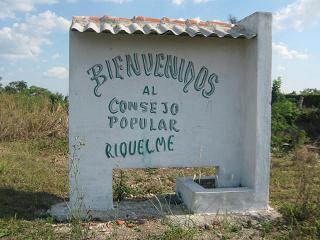 La Historia del Consejo Popular  Riquelme comenzó a mediados del siglo XIX cuando el habanero y hacendado  Miguel de Cárdenas, conocido como  el Marqués de Campo Florido, funda el ingenio con el nombre Nuestra Señora de Monserrate en el lugar donde hoy se encuentra el área del batey; por demás asentamiento poblacional más importante de los que conforman  hoy el Consejo Popular. En 1888 lo adquiere mediante compra el aristócrata cubano   José María  Lezama, y  este se lo vende en  1900 a los propietarios  Roddas y compañía, y para 1930 pasa a manos de otra compañía “La  Gómez Mena” por hipoteca ya que su dueño lo había empeñado  1924  en medio millón de pesos y al no cumplir con el plazo de pago establecido pasa definitivamente a nombre de esta compañía por la resolución de hipoteca, de ahí su nombre   “Resolución”. Es significativo señalar  que esta era una de las compañías azucareras más prominentes de la época. El Resolución dejó de moler  en el periodo de 1931 a 1936 por ser afectado por la crisis económica de 1929. Al reiniciar sus  labores en 1936 lo hace con la incorporación de los  tramos  de  línea férrea  vía estrecha: La Luisa y Rubira (hoy Chuchita) , distante a  4 km del batey , las cuales  eran zonas muy productoras de  caña de  azúcar y este medio facilitaba el abaratamiento y la transportación de la caña al batey del central . Es de destacar que  las labores de reparación del central fue de manera voluntaria por sus antiguos trabajadores en los que medió un contrato entre Machado, nombrado administrador de la industria con la dirección de la compañía “Gómez Mena”.  Elemento importante fue la inauguración de la escuelita primaria de carácter popular creada por el administrador Machado con la colaboración de los trabajadores y vecinos  en 1936  para prestar servicios de educación gratis a los hijos de los trabajadores.  Como símbolo se plantaron dos algarrobos de los cuales se mantiene uno a la entrada del batey como símbolo de resistencia y perdurabilidad en el tiempo de aquel acto fundacional educativo. Hay que decir que en los alrededores donde se fundó el Resolución hubo otras industrias del dulce, como fueron: La Luisa, Chuchita, Lutgardita, Piñón,  El Cedro, Surí,  Santa Teresa (en La Viuda), San Francisco ( hoy Quintín Banderas) el que pasó al territorio del municipio  Corralillo etc., sin embargo, el mismo sobrevive al proceso de concentración azucarero del territorio  acompañando hasta el final del siglo XX al Panchito Gómez Toro, únicos dos activos en Quemado de Güines desde  el momento del surgimiento de la industria azucarera en el territorio en el siglo XIX hasta el inicio del siglo XXI. Se ha testimoniado que fueron   más de 30 fábricas de azúcar las que surgieron   en el municipio con sus diferentes niveles tecnológicos para la producción. En Cuba, los bateyes azucareros han sido  centros de fundación de ciudades, pueblos, comunidades  y asentamientos poblacionales por constituir fuentes  de trabajo y empleo, vías y medios  de comunicación,  transportación tanto por carretera, como por ferrocarril;  esta última comunicó a todos los centrales a lo largo y ancho del país. En Quemado de Güines son testigo de estos asentamientos: el Panchito Gómez Toro, Riquelme, Lutgardita y El Conde por citar los más relevantes.A inicios del siglo XX ha  medida que el central Resolución  incrementó  su capacidad de molida, sus áreas para la producción de caña y el número de sus colonos fue creciendo y así poco a poco se concentra en los alrededores de su batey original el  caserío con un notable aumento de población y vecindades como lo asentamientos que se desarrollaron a su alrededor, tales como:  Chuchita conocida como Finca Pedro López ó Rubira, La Luisa, El Cedro,  La Viuda, La Cubana entre otras perteneciente al  barrio “El Paso Cavado” municipio de Quemado de Güines de la provincia de Santa Clara ,organización política administrativa  de la neocolonia.  Algunos de estos asentamientos estuvieron relacionados con la fundación de pequeños ingenios azucareros en la zona como La Luisa y Chuchita. 2- Hechos importantes ocurridos en el ConsejoEn 1938, como forma más organizada de los trabajadores y su defensa   se funda su sindicato orientado por el Líder azucarero Jesús Menéndez, al frente de del mismo se encontraban: Gonzalo Real, José Manuel Barroso y Esteban López entre otros. Este sindicato fue legalizado en 1939, prevaleciendo entre sus dirigentes la orientación socialista  y revolucionaria. Muy importante lo fue la vinculación con los campesinos de la zona  y demás  sectores de la localidad. Dentro de las acciones  que más se destacaron a sus obreros fueron en 1943 donde los trabajadores paralizaron la molida en demanda de un 20% por el primer día  de zafra, conocida como “Parada  con el Buche Lleno”, pues  el basculador se encontraba lleno de caña,  la firmeza revolucionaria permitió el triunfo en la huelga.  En otras actividades podemos destacar la visita  del  líder azucarero Jesús Menéndez  Larrondo en 1945  donde alentó a los obreros  en sus luchas  por las demandas planteadas en la huelga  y por el diferencial azucarero , teniendo  contactos de orientaciones  con  José R Lamadrid   y Julio Armenteros , miembros del Partido  Socialista Popular  y trabajadores  del central  en el periodo comprendido  entre 1945-1946. Al producirse  el  golpe militar el  10 de marzo de 1952  por Fulgencio Batista, hubo una protesta máxima de los trabajadores  del central, ya que ellos sabían  que esto traería como consecuencia el escamoteo  de sus reivindicaciones  y la destrucción  de sus organizaciones obreras .  En el año 1955 los trabajadores del central se lanzaron con gran valor a la huelga por el  $ 7,31, inspirada por el entonces secretario general  del sindicato Ismael  Iglesias, fue otro hito importante el cual se caracterizó por la demostración de fuerza de la clase trabajadora azucarera que haciendo caso  omiso a las orientaciones de Mujal y su pandilla que estaban en contra de dicho movimiento,  los trabajadores dirigidos por sus verdaderos líderes supieron cumplir su cometido.Después del asalto al Cuartel  Moncada  y Carlos Manuel  de Céspedes se organizó el  Mov- 26- 7  perteneciendo al mismo un grupo  de los trabajadores más revolucionarios  del central  tales como : Manuel Verona , conocido por  Orejita , Honorio Ortiz, José R.  Lamadrid González, Orestes Martínez y otros. A medida que fue transcurriendo el tiempo este núcleo fue creciendo, además eran muchos los que de una forma u otra cooperaban con el movimiento. Existía una célula  del Partido Socialista  Popular  donde sus relaciones eran bastante directas  con el  Mov-26-7.Diversas fueron las actividades  de sabotaje en contra  de la tiranía que realizó el movimiento  donde podemos señalar  la quema del central  la que se llevó a cabo en la noche del 19 de mayo de 1957 por el revolucionario Honorio Ortiz, trabajador enfermero del  batey. La  quema fue orientada por Jesús  Vila, Manolo Matienzo  y Ernesto  Mora; los tres integrantes  del Mov-26-7 de Sagua la Grande , Este hecho  tuvo gran connotación puesto que se quemaron 19 000 sacos de azúcar de 13 @ cada uno , la nave  completa del almacén  y la de la casa ingenio , además de algunas maquinarias. Otras acciones revolucionarias que se desarrollaron en la zona como parte de las acciones del Mov-26-7 en apoyo a la lucha de Fidel en la Sierra  fueron la quema de ómnibus en las cercanías del Piñón, la rotura de la carretera para impedir el tráfico hacia y desde Rancho Veloz. Al triunfar la Revolución  es nacionalizado el 17 de octubre de 1960 y se le nombra oficialmente  José René Riquelme en honor de quien había sido el líder sindical, defensor de los derechos de los trabajadores azucareros  del Resolución y que había sido asesinado en los sucesos por el  intento de la toma del cuartel de Quemado por las tropas del comandante y jefe del movimiento 26 de julio Víctor Bordón Machado quien pretendía tomar armas para el apoyo a la huelga general del 9 de abril  propuesta por el Movimiento 26 de Julio  en las ciudades.    A finales del siglo XX como resultado de acontecimientos internacionales, sobre todo al derrumbe del campo socialista, condiciones climatológicas adversas, crisis económica, energética, ambiental, financiera  y por consiguiente nuestro país no es ajeno a los mismos se  produce un deterioro en los ritmos de producción de caña de  azúcar.  Entonces la dirección de la Revolución decide hacer un redimensionamiento en la industria azucarera para enfrentar esta crisis, por lo que el central José R Riquelme es paralizado por tener menos posibilidades desde el punto de vista tecnológico y capacidad de molida  para continuar en el proceso, prevaleciendo el Panchito Gómez Toro en el municipio. Este proceso para los trabajadores del José R. Riquelme no resultó despido ni desempleo, sino  que fueron protegidos por las medidas de la revolución al reubicar a todos los trabajadores ya fuera a laborar en las empresas del territorio y la opción del estudio como empleo. 3- Conversión del José R Riquelme en Consejo Popular La nueva división político-administrativa que aplican los gobiernos locales condujo a que el nombre de la antigua industria racionalizada diera nombre al nuevo ente organizativo de los Órganos del Poder Popular Municipal: Consejo Popular José R. Riquelme. Sin embargo  como fenómeno  de tradición cultural y dialéctico se identifica como “Consejo Popular Riquelme” el que hace alusión al nombre del insigne luchador sindical, obrero y mártir revolucionario José R Riquelme. El Consejo limita al norte con el Consejo Lutgardita –Carahatas, al  este y suroeste  con el consejo Panchito –Surí y al oeste con el municipio de Corralillo. Posee una extensión territorial de 52 kilómetros cuadrados, que representa el 15 % del municipio. En 2012 contaba con una población de 3 228 habitantes, lo que representa  una densidad de población de 66 h/km². Predomina la población adulta. Está integrado por  los asentamientos poblacionales siguientes: El Piñón, Chuchita, La Luisa, Loma de Lico, La Cubana y La Viuda;   constituyendo el batey del antiguo Resolución (hoy Riquelme) núcleo fundamental de la zona. La infraestructura socioeconómica la conforman 2 Unidades Básicas de Producción Cooperativa: cañeras, la  Humberto Cárdenas y  la de nueva constitución la José  R Riquelme, 1 Cooperativa de Producción Agropecuaria: la Delfín Sen Cedré; así como 2 Cooperativas de Créditos y Servicios Fortalecidas: La José A. Somarriba y la Delfín Sen Cedré, todas ellas con resultados económico-productivos positivos. Se cuenta con una placita que facilita la venta de las producciones agrícolas del territorio. Para dar respuesta a las demandas culturales y sociales el Consejo cuenta con 3 consultorios del médico de la  familia, un sillón que da respuesta a las demandas estomatológicas, una posta médica para cuerpo de guardia de urgencia permanente,   3 centros educacionales contando con una Secundaria Básica y 7 centros para el comercio y la gastronomía local. La vía de comunicación con el municipio Quemado de Güines  y la cabecera provincial, ciudad de Santa Clara provincia lo constituye la carretera Circuito Norte que dista a 9 km y 80 km respectivamente. Bibliografía1- Colectivo de autores. Centrales azucareros. Villa Clara. (1981)  Santa Clara. Editora Política2- González, Hidalgo, Conrado: Monografía de la empresa azucarera José René Riquelme, 1989. Inédito. 3- Dorta P, Mario E, (2014) Comunidad Riquelme, historia de una industria. Editorial Académica Española4 -Meyer, Fred l I: Manual azucarero de Cuba. THE Gilmore Publishing Co. Collection 1955.  5 -Moreno Fraginals, Manuel: El ingenio. Complejo Económico-Social cubano del azúcar. T1. Editorial  Ciencias Sociales, La Habana, 1978.6 -Padrón Hernández, Estrella y Silvia Roque de Escobar: Tesis surgimiento y desarrollo de la industria azucarera en Quemado de Güines hasta 1960.7 -Rebello, Carlos: Estados relativos a la producción azucarera de la isla de Cuba. La Habana, 1860.Editorial Pueblo y Educación